尊敬的先生/女士：我高兴地邀请您出席计划于2023年11月13-22在日内瓦国际电联总部召开的第5研究组（电磁场（EMF）、环境、气候行动、可持续数字化和循环经济）下一次会议。会议第一天将于9时30分开始。与会者的注册工作将自8时30分起在Montbrillant大楼入口处进行。有关会议厅每日安排的信息将在国际电联总部各处的电视屏幕上显示，也可点击此处在线查询。文件、远程参会详情和其他相关信息可在第5研究组主页上找到。会议将只用英语进行，无口译服务。由于ITU-T第5研究组会议是一次实体会议，请注意，将由实际出席在瑞士日内瓦举行的全体会议的代表做出决定。新人会议将于2023年11月14日欧洲中部时间（CET）17:00至19:00时在同一地点举行。重要截止日期：会议实用信息如附件A所示。与Dominique Würges先生（法国）合作起草的会议议程草案见附件B。祝您与会顺利且富有成效。附件：2件附件A
实用会议信息工作方法与设施提交和访问文件：会议将为无纸化会议。成员文稿应通过文件直传提交；临时文件草案应使用相应模板通过电子邮件提交给研究组秘书处。研究组主页提供了会议文件访问通道，且仅限于拥有含TIES权限的国际电联用户账户的ITU-T成员。工作语文：会议使用英文进行，无口译服务。无线局域网：国际电联的所有会议厅均提供无线局域网设施，供代表使用。可在现场和ITU-T网站（https://www.itu.int/en/general-secretariat/ICT-Services/Pages/default.aspx）查阅详细信息。电子储物箱：会议期间代表可使用ITU-T RFID胸卡开关电子储物箱。电子储物箱设在国际电联塔楼入口层和地下一层以及Montbrillant大楼底层。打印机：在代表休息处以及靠近所有主要会议厅处均有打印机可用。为避免需在代表计算机上安装驱动程序，文件可通过电子邮件传到想要的打印机。详情见：http://itu.int/ITU-T/go/e-print。借用手提电脑：国际电联服务台（servicedesk@itu.int）将为代表提供几部手提电脑，按先到先得的原则，供代表使用。互动式远程参会：将在力所能及的基础上为至少在72小时前申请的会议提供远程参会。代表们只有在注册了相应的会议后，才能远程参加这些会议。参会者应该了解，按照惯例，会议不会因为远程与会者无法连线、听不到或无法被听到而推迟或中断，一切听从主席的酌情安排。如果认为远程与会者的语音质量不佳，主席可以打断远程与会者的发言，并且在有迹象表明问题得到解决之前，可以不让该与会者发言。鼓励与会者使用会议聊天工具，以促进会议期间的有效时间管理，由主席酌情决定。预注册、新代表、与会补贴和签证协办预注册：与会者必须进行预注册，请至少在会议开始一个月前通过研究组主页完成在线预注册。根据电信标准化局第68号通函，ITU-T注册系统要求所有的注册申请需经过联系人批准；电信标准化局第118号通函介绍了如何设置对这些请求的自动批准。注册表中的一些备选项仅适用于成员国，包括：职务、口译申请和与会补贴申请。请成员尽可能吸收女性代表加入代表团。新代表将受邀出席将于2023年11月14日举行的新人会议。与会补贴：为方便有资格的国家与会，本次会议提供两种与会补贴：•	传统的实体会议与会补贴，以及•	远程与会补贴。远程与会补贴可用于报销会议期间的网络连接费用。对于到实体会议的与会补贴，视可用资金情况，可向每个国家提供不超过两份非全额与会补贴。一份非全额与会补贴将包括 a) 机票（一张从该成员国到会场的最直接/最经济的往返经济舱机票）或 b) 适当的每日生活津贴（用于支付住宿、膳食和杂费）。如果申请了两份非全额与会补贴，其中至少一份补贴应为机票。申请人组织应支付剩余的参会费用。根据全权代表大会第213号决议（2018年，迪拜），鼓励与会补贴提名考虑到性别平等和对残疾人和有具体需求人士的包容性。发放与会补贴的标准包括：国际电联的可用预算、积极参会程度（包括提交相关书面文稿）、不同国家和区域间的公平分配、残疾人和有特殊需要的人的申请，以及性别平衡。两种与会补贴的申请表见研究组主页。通过电子邮件（fellowships@itu.int）或传真（+41 22 730 57 78）发送的与会补贴申请须最迟在2023年10月2日之前收到。提交与会补贴之前要求进行（经联系人批准的）注册。强烈建议在会议开始至少七周前进行活动注册并启动申请程序。签证支持：如有需要，必须在到达瑞士之前向驻贵国的瑞士代表机构（使馆或领事馆）申请签证。如果贵国没有此类机构，则请向驻出发国最近的此类机构申请。由于截止日期各不相同，因此建议直接向相关代表机构咨询并尽早申请。如果遇到问题，国际电联可根据您所代表的主管部门或实体提出的正式请求与有权能的瑞士当局接触，以便为发放签证提供方便。当贵组织的注册联系人批准您的注册之后，通常15天之后才能发出签证申请函。因此，申请应在不晚于会议召开日的一个月前通过勾选注册表中相应的方框提出。如有问题，请发送电子邮件至国际电联差旅科（travel@itu.int），并请注明“签证协办”（visa support）。附件B
第5研究组会议
开幕和闭幕全体会议议程草案
2023年11月13-22日，瑞士日内瓦注 ‒ 议程的更新见第5研究组主页。______________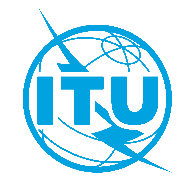 国 际 电 信 联 盟电信标准化局2023年7月28日，日内瓦文号：电信标准化局第6/5号集体函
SG5/RU致：–	国际电联各成员国主管部门；–	ITU-T部门成员；–	第5研究组的ITU-T部门准成员；–	国际电联学术成员电话：+41 22 730 5356致：–	国际电联各成员国主管部门；–	ITU-T部门成员；–	第5研究组的ITU-T部门准成员；–	国际电联学术成员传真：+41 22 730 5853致：–	国际电联各成员国主管部门；–	ITU-T部门成员；–	第5研究组的ITU-T部门准成员；–	国际电联学术成员电子邮件：tsbsg5@itu.int致：–	国际电联各成员国主管部门；–	ITU-T部门成员；–	第5研究组的ITU-T部门准成员；–	国际电联学术成员网址：https://www.itu.int/go/tsg5事由：第5研究组会议；2023年11月13 – 22日，日内瓦第5研究组会议；2023年11月13 – 22日，日内瓦2023年9月13日–	提交需要翻译的ITU-T成员文稿2023年10月2日–	申请与会补贴或远程与会补贴（通过第5研究组主页提供上的表格）2023年10月13日–	提交签证协办函申请（详情见附件A）2023年10月13日–	预注册（通过第5研究组主页上的在线注册表）2023年10月31日–	提交ITU-T成员文稿（通过文件直传系统）顺致敬意！电信标准化局主任
尾上诚藏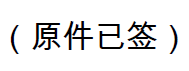 ITU-T SG3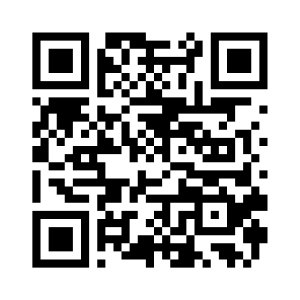 顺致敬意！电信标准化局主任
尾上诚藏最新会议信息编号议程草案议程草案议程草案文件1会议开始会议开始会议开始2远程参会工具远程参会工具远程参会工具3通过议程通过议程通过议程4时间表草案时间表草案时间表草案5批准ITU-T第5研究组上次会议（2023年6月13-23日，索菲亚•安蒂波利斯）的报告批准ITU-T第5研究组上次会议（2023年6月13-23日，索菲亚•安蒂波利斯）的报告批准ITU-T第5研究组上次会议（2023年6月13-23日，索菲亚•安蒂波利斯）的报告5号报告
6知识产权声明知识产权声明知识产权声明是否有人了解知识产权问题，包括专利、软件或文本的版权、商标，可能需要使用这些知识来实施或发布正在审议的建议书？7文稿清单文稿清单文稿清单a)a)第5研究组所有课题处理的文稿第5研究组所有课题处理的文稿8“陈旧的”工作项目清单“陈旧的”工作项目清单“陈旧的”工作项目清单9WTSA-24的筹备和WTSA-24筹备特设组的报告  WTSA-24的筹备和WTSA-24筹备特设组的报告  WTSA-24的筹备和WTSA-24筹备特设组的报告  10ITU-T第5研究组收到的联络声明报告 ITU-T第5研究组收到的联络声明报告 ITU-T第5研究组收到的联络声明报告 11任命报告人、副报告人和联络官 任命报告人、副报告人和联络官 任命报告人、副报告人和联络官 12ITU-T第5研究组的区域组ITU-T第5研究组的区域组ITU-T第5研究组的区域组a)a)ITU-T非洲区域组（SG5RG-AFR）ITU-T非洲区域组（SG5RG-AFR）b)b)ITU-T亚太区域组（SG5RG-AP）（2023年9月11-12日）ITU-T亚太区域组（SG5RG-AP）（2023年9月11-12日）c)c)ITU-T阿拉伯区域组（SG5RG-ARB）ITU-T阿拉伯区域组（SG5RG-ARB）d)d)ITU-T拉丁美洲区域组（SG5RG-LATAM）
（2023年10月24-27日）ITU-T拉丁美洲区域组（SG5RG-LATAM）
（2023年10月24-27日）13实施WTSA 20第72、73和79号决议（2022年，日内瓦，修订版）的行动计划（人体暴露于电磁场、环境、气候变化和循环经济以及电子废弃物）实施WTSA 20第72、73和79号决议（2022年，日内瓦，修订版）的行动计划（人体暴露于电磁场、环境、气候变化和循环经济以及电子废弃物）实施WTSA 20第72、73和79号决议（2022年，日内瓦，修订版）的行动计划（人体暴露于电磁场、环境、气候变化和循环经济以及电子废弃物）14元宇宙焦点组的最新情况–WG8：可持续性、无障碍和包容性，特别关注可持续性技术小组元宇宙焦点组的最新情况–WG8：可持续性、无障碍和包容性，特别关注可持续性技术小组元宇宙焦点组的最新情况–WG8：可持续性、无障碍和包容性，特别关注可持续性技术小组15合作事宜和信息分享合作事宜和信息分享合作事宜和信息分享a)a)a)理事会2023年会议要点（2023年7月11-21日）b)b)b)国际电联有关COP28的活动（2023年12月1-12日）c)c)c)于电信发展局的协作16推广活动和消除标准化工作差距推广活动和消除标准化工作差距推广活动和消除标准化工作差距a)a)ITU-T第5研究组关注的讲习班、培训和论坛ITU-T第5研究组关注的讲习班、培训和论坛b)b)ITU-T第5研究组会议欢迎新代表资料夹 ITU-T第5研究组会议欢迎新代表资料夹 c)c)情况通报文件情况通报文件17工作组会议开始工作组会议开始工作组会议开始18第8/5号课题的报告第8/5号课题的报告第8/5号课题的报告19工作组会议报告工作组会议报告工作组会议报告19.11/5工作组1/5工作组1/5工作组a)a)批准课题报告批准课题报告b)b)批准新工作项目批准新工作项目c)c)批准工作计划批准工作计划d)d)建议书的通过/确定/批准/删除 建议书的通过/确定/批准/删除 e)e)就资料性案文达成一致就资料性案文达成一致19.22/5工作组2/5工作组2/5工作组a)a)批准课题报告批准课题报告b)b)批准新工作项目批准新工作项目c)c)批准工作计划批准工作计划d)d)建议书的通过/确定/批准/删除建议书的通过/确定/批准/删除e)e)就资料性案文达成一致就资料性案文达成一致19.33/5工作组3/5工作组3/5工作组a)a)批准课题报告批准课题报告b)b)批准新工作项目批准新工作项目c)c)批准工作计划批准工作计划d)d)建议书的通过/确定/批准/删除建议书的通过/确定/批准/删除e)e)就资料性案文达成一致就资料性案文达成一致20批准发出的联络声明/信函批准发出的联络声明/信函批准发出的联络声明/信函21未来活动未来活动未来活动a)a)2024年计划召开的会议2024年计划召开的会议b)b)2023/2024年计划召开的电子会议2023/2024年计划召开的电子会议22其他事宜其他事宜其他事宜23会议结束会议结束会议结束